BIZFIELD GLOBAL INCUBATOR PROGRAM APPLICATION FORMBizfield Accelerator Inc.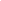 General InformationFounder’s Ownership Share in the Venture (%):Business InformationWhat problem does your business solve and why is this problem worth solving?



Why would customers buy your product? What research have you done to research the market (customer interviews, market research, surveys, focus groups, interviews with industry stakeholders, etc.)?Education & employment historySuitabilityFinancing Have you secured any financing? If so, how much, when, and at what valuation? 



Are you prepared to invest in your business, and/or prepared to secure financing from family/friends (if applicable)?
Are you prepared to raise funds in Canada? If so, how much, and how much equity do you want to share?References Please provide two letters of reference (individuals who know you well and understand your passion for your business): Supporting documents (optional)If applicable please provide any supporting links or documents related to your business such as a business plan, your LinkedIn website link, any websites, or supporting articles or documents that may be relevant. Review ProcessBizfield Accelerator will review all application packages and will respond to you within 5 business days. If you have any questions, please email info@bizfield.ca.   